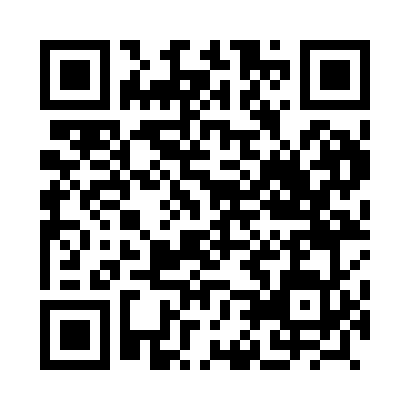 Prayer times for Abru, PakistanMon 1 Apr 2024 - Tue 30 Apr 2024High Latitude Method: Angle Based RulePrayer Calculation Method: University of Islamic SciencesAsar Calculation Method: ShafiPrayer times provided by https://www.salahtimes.comDateDayFajrSunriseDhuhrAsrMaghribIsha1Mon4:175:4312:003:346:187:452Tue4:155:4212:003:346:197:463Wed4:145:4012:003:346:207:474Thu4:125:3911:593:356:217:485Fri4:105:3811:593:356:217:496Sat4:095:3611:593:356:227:507Sun4:075:3511:593:356:237:518Mon4:065:3311:583:356:247:529Tue4:045:3211:583:356:257:5310Wed4:035:3111:583:366:257:5411Thu4:015:2911:583:366:267:5512Fri3:595:2811:573:366:277:5613Sat3:585:2711:573:366:287:5714Sun3:565:2511:573:366:297:5815Mon3:555:2411:573:366:297:5916Tue3:535:2311:563:366:308:0017Wed3:525:2211:563:376:318:0118Thu3:505:2011:563:376:328:0219Fri3:495:1911:563:376:338:0320Sat3:475:1811:553:376:348:0421Sun3:465:1711:553:376:348:0622Mon3:445:1511:553:376:358:0723Tue3:435:1411:553:376:368:0824Wed3:415:1311:553:376:378:0925Thu3:405:1211:543:376:388:1026Fri3:385:1111:543:376:388:1127Sat3:375:1011:543:386:398:1228Sun3:355:0811:543:386:408:1429Mon3:345:0711:543:386:418:1530Tue3:325:0611:543:386:428:16